Poole conservatives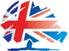 QUIZ NIGHTJOIN US FOR THIS FUNDRAISING EVENT FOR THE LOCAL ELECTION CAMPAIGNTuesday, 12th March 2019The Gate of India Tandoori Restaurant 54/56 Commercial RoadAshley Cross, Poole7 pmPark in the car park in Wessex Road, adjacent to the restaurant£20 / head to include buffet supperNB: Any dietary requirements – please let us knowwww.pooleconservatives.org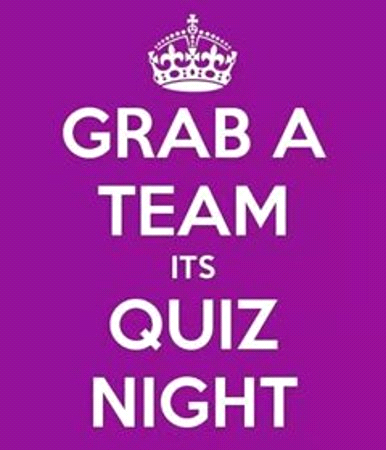 Buffet supper will include a range of curries with chicken, lamb or vegetable alternatives, all served with pilau rice, nan etc.Kurma  (mildly sliced)Cooked in fresh cream, yoghurt, almonds, sultanas and coconutBhuna ( medium hot)Cooked with onion, tomatoes and selected herbsDansak Cooked in lentils with a hot and sweet sauceTikka MassalaMarinated in yoghurt, herbs and spices. Barbecued on skewers in the Tandoor and then cooked in Massala sauce/Tikka Jhalfraijee (hot)Cooked with tomatoes, onion, capsicum, chili pickles. Barbecued on skewers in Tandoor , then cooked in sauce.